Приложение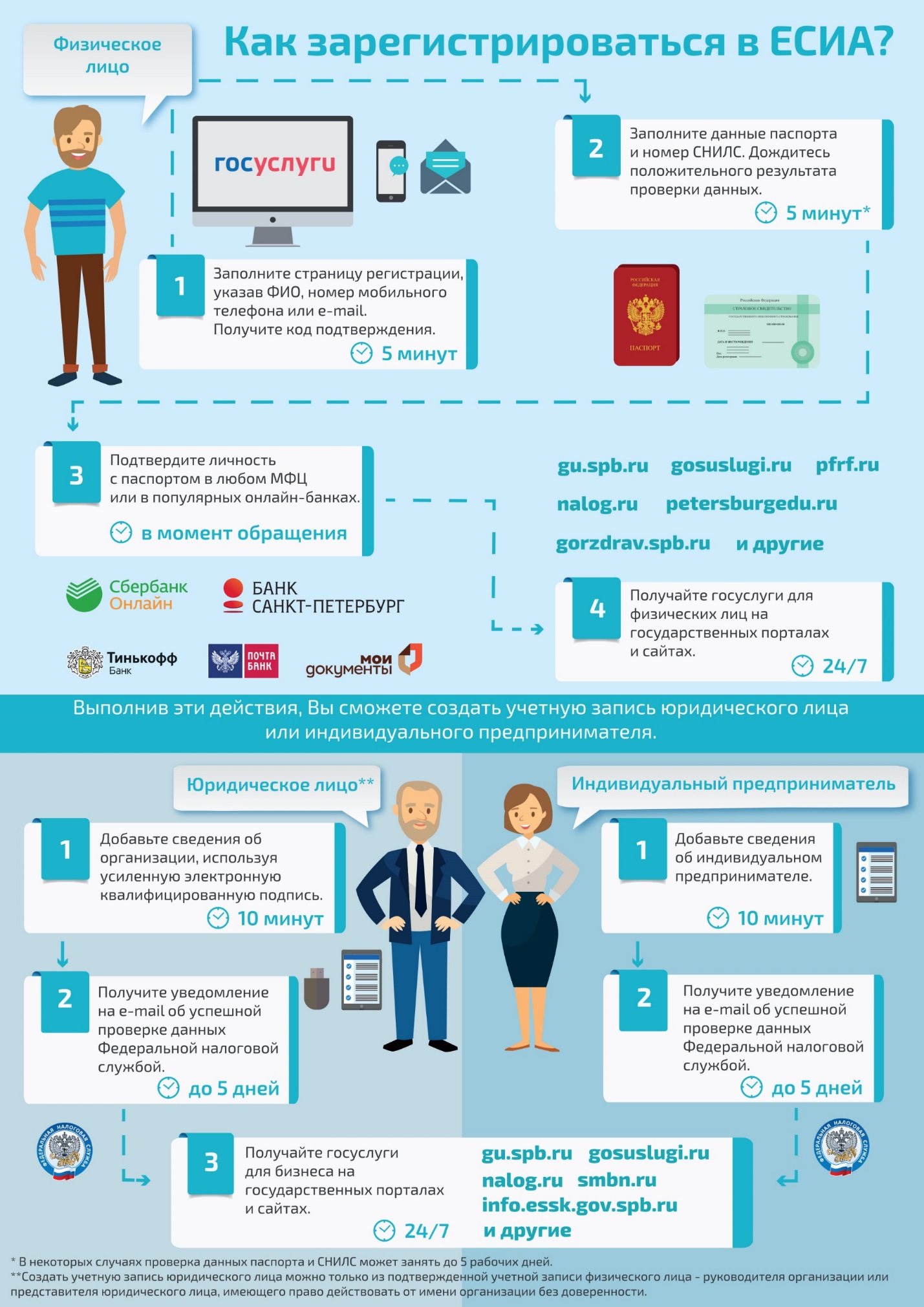 